Strength Drills Explanation 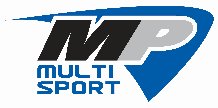 A-march : https://www.youtube.com/watch?v=S7G2a0jm2Go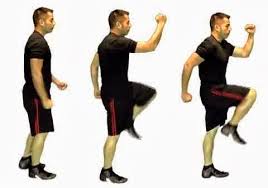 Antirotation Punches: https://www.youtube.com/watch?v=0xVPlvHYFbkStart in a kneeling position. be perpendicular to your band / cable. Hold onto you cable with two hands and punch away from your torso.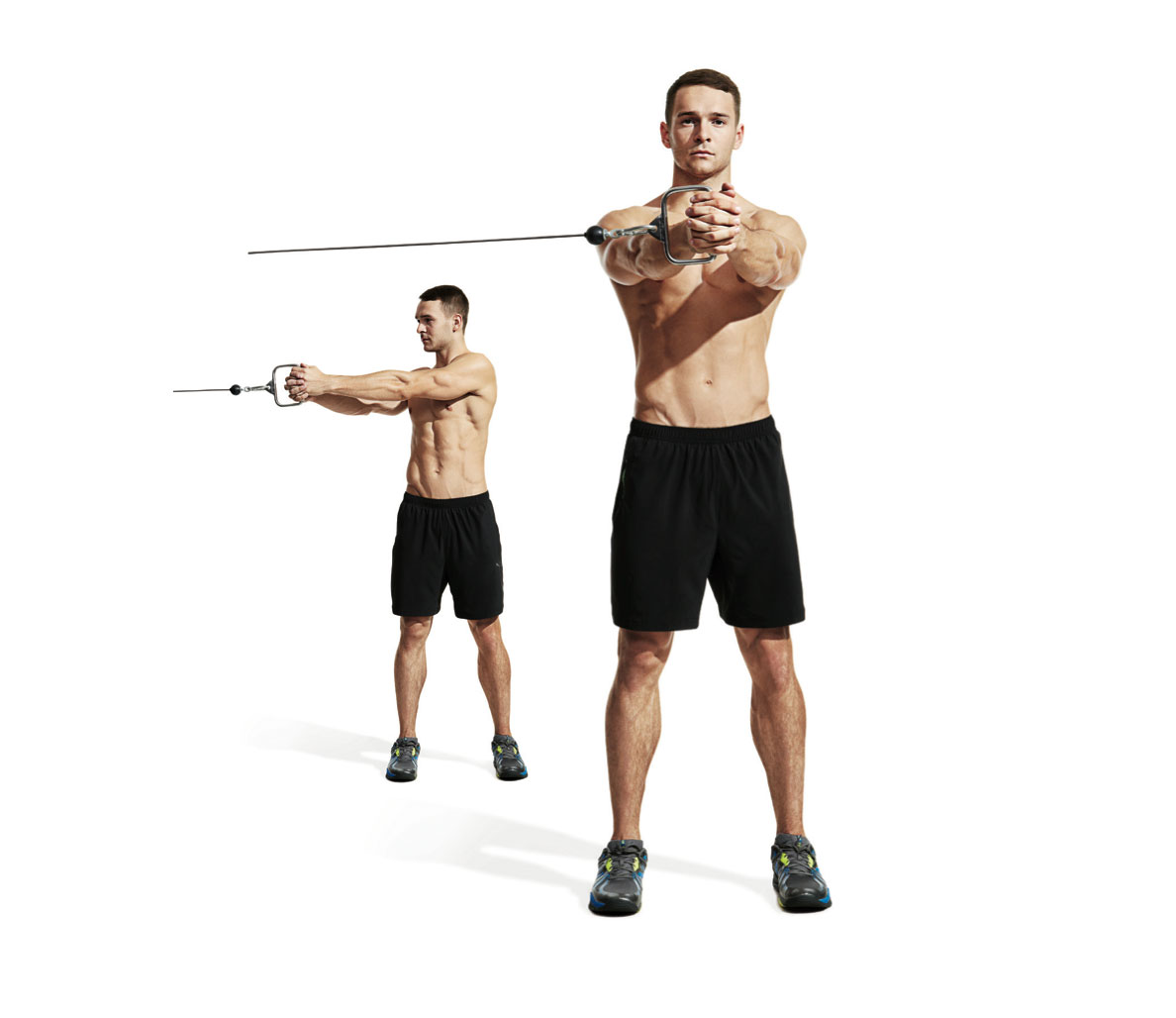 Bridge Walkouts: https://www.youtube.com/watch?v=PtAEesSYE1A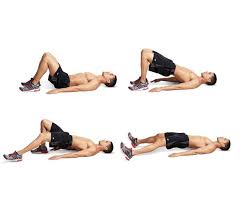 Brueggers: https://www.youtube.com/watch?v=iyph3SWr4qE
Bulgarian Squat: https://www.youtube.com/watch?v=JUi9PjVYQgo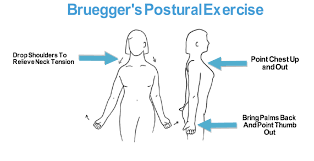 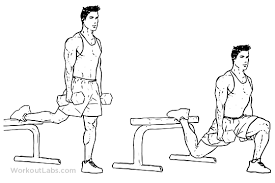 Curtsy Lunge: https://www.youtube.com/watch?v=wzHjHs6jlIA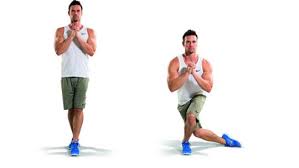 Eagles: https://www.youtube.com/watch?v=QZjGo0Y-_2gStart out laying on your back arms stretched out like a T. roll a leg towards the opposite hand Can be done with one or two legsForward Lunge with weighted side Shoulder raise: https://www.youtube.com/watch?v=q9W-08W6Cxs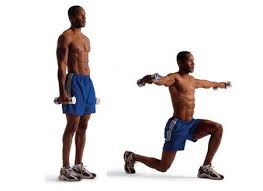 Goblet Ride-downs: https://www.youtube.com/watch?v=NOu0a-_r9wEAfter finishing your goblet squat. Put the weight down and pick it back up then stand back up out of squat position.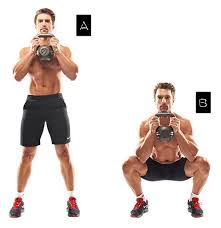 Good Morning: https://www.youtube.com/watch?v=vKPGe8zb2S4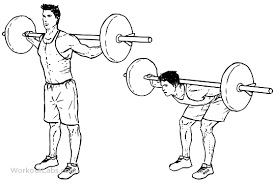 Overhead Band Squat with press: https://www.youtube.com/watch?v=h4aoWCD_uck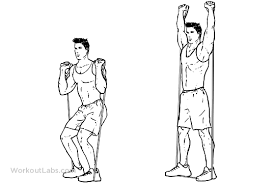 Pelvic Roll-ups: https://www.youtube.com/watch?v=n7yB6QzvywI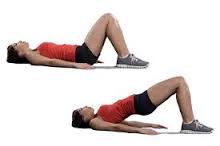 Quadruped Hip Mobility: https://www.youtube.com/watch?v=oGd0a7C9Y3c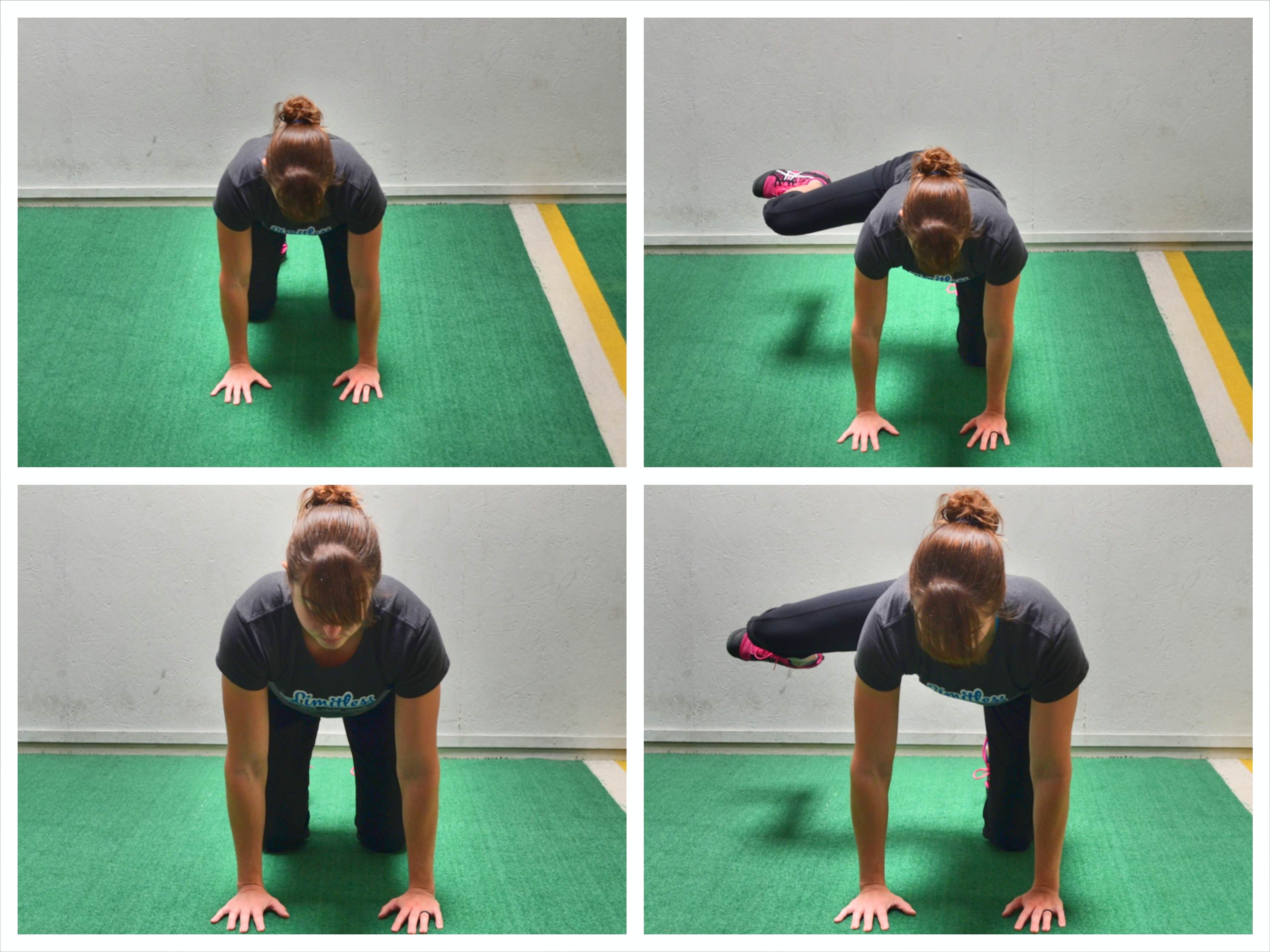 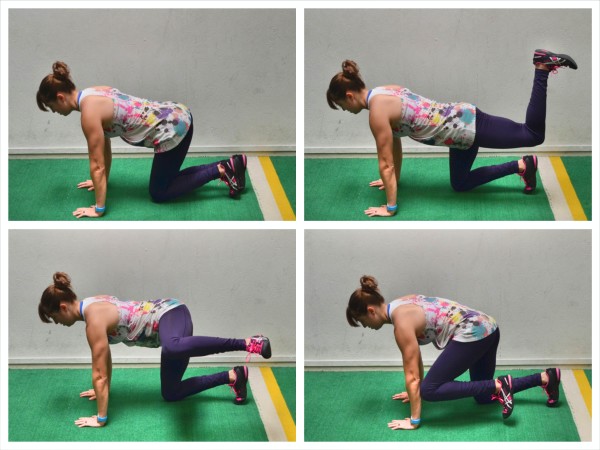 
Saigon Squat: https://www.youtube.com/watch?v=Run1EB20kWw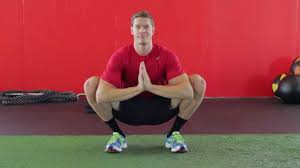 
Scorpions: https://www.youtube.com/watch?v=zFlwrxVeQxc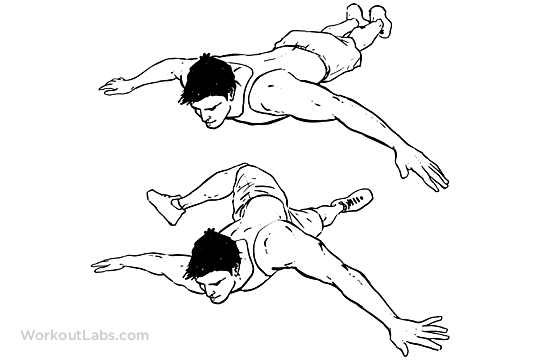 Shoulder PNF: https://www.youtube.com/watch?v=n4CYxMr_D6s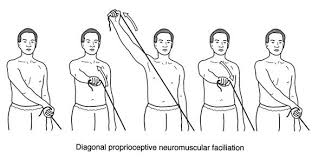 Side Band Walk:  https://www.youtube.com/watch?v=T5kUsOQWKjo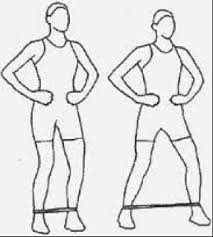 Side Plank Clam Shell: https://www.youtube.com/watch?v=a0pu5eYghs4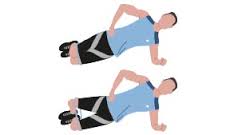 Single Leg V-Up: https://www.youtube.com/watch?v=Iefe83rf6Wk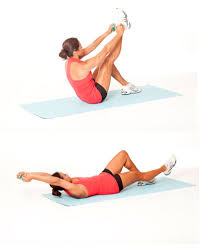 Single Leg Bridge: https://www.youtube.com/watch?v=0KEhga2e2r4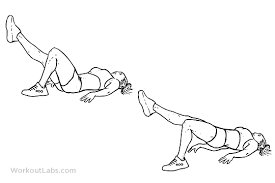 Stability ball bridge roll out:  www.youtube.com/watch?v=xGhN_jng9wQ
Stability ball reverse crunch: https://www.youtube.com/watch?v=I1GBjAUKfts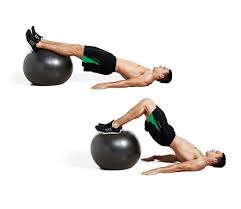 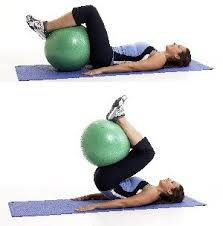 
Stability ball v-up ball pass: https://www.youtube.com/watch?v=p5Np8yLZKhQ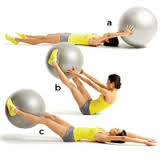 Walking RDLs: https://www.youtube.com/watch?v=DLkdAJIHo4c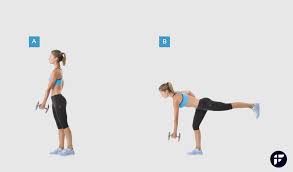 Ys, Ts, Ws: https://www.youtube.com/watch?v=gyFK5bv2N0Q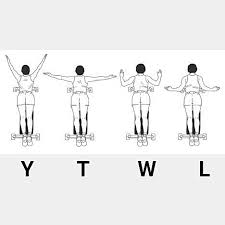 Wall Angels: https://www.youtube.com/watch?v=YO87HFVgsGo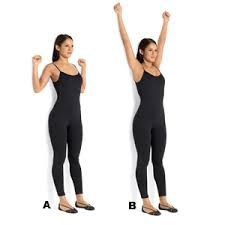 Windmill circles: https://www.youtube.com/watch?v=FsbIRLS81qI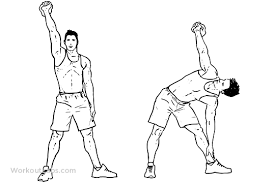 Windshield Wipers: https://www.youtube.com/watch?v=X59_4RrU_aA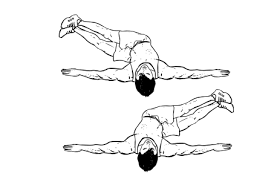 
Y's T's W's with bands: https://www.youtube.com/watch?v=g1mCgo62n5k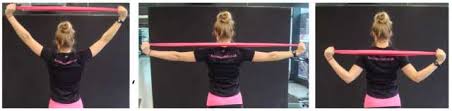 3-Way Shoulder Combo: https://www.youtube.com/watch?v=hT8geNdcK88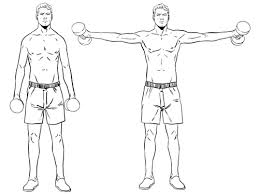 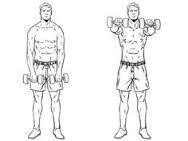 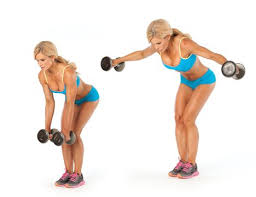 Core activation/injury prevention for ALL Elevate Strength workoutsEgg rollshttps://www.youtube.com/watch?v=2R25LEVvdkQ Hip lift holdhttps://www.youtube.com/watch?v=DeAbrYRk0MU Quadrupled T-spinehttps://www.youtube.com/watch?v=z2zv526I7M8 Alternating Spidermanhttps://www.youtube.com/watch?v=B7ZbRwcXx2A Good mornings (glute activation)https://www.youtube.com/watch?v=4i4O_DGrTqo Lateral Boundhttps://www.youtube.com/watch?v=UErP_YLLQwM 1/2 kneeling Adductor Rockhttps://www.youtube.com/watch?v=PhhVy97aAvo Band Supported Leg Lowerhttps://www.youtube.com/watch?v=-gi0K3g7VSM Quadrupled hip rockhttps://www.youtube.com/watch?v=GImwCsuBLyo  Clock plank https://www.youtube.com/watch?v=M8WRPND4sso Strength workouts 1-4Weighted Goblet Squat https://www.youtube.com/watch?v=Xjo_fY9Hl9w 1/2 kneeling Inline Chop (on cables)https://www.youtube.com/watch?v=TqzBsmU60NQ Bear crawlhttps://www.youtube.com/watch?v=Dp-zoscUCRA Reaching Single leg dead lifthttps://www.youtube.com/watch?v=Pa2FhCjUhkI TK Antirotation hold (with band)https://www.youtube.com/watch?v=A90PukFhEyg Chin up iso hold. https://www.youtube.com/watch?v=i27qYZjRCLg Kettle Bell Dead Lifthttps://www.youtube.com/watch?v=nqzf1Irdeho 1/2 Kneel Inline Lifthttps://www.youtube.com/watch?v=NVR52Aed_7s Lateral Bear Crawl https://www.youtube.com/watch?v=uWGbF1VKKTs  Split Squat iso hold https://www.youtube.com/watch?v=TEeFk_8ggqo  TRX (or bodyweight) Row https://www.youtube.com/watch?v=lBxgQ2FEiH8 https://www.youtube.com/watch?v=HGsiKMi9pbU  Reaching lateral squathttps://www.youtube.com/watch?v=hI2ZQvCcEa0 Double Kettle Bell (or dumbbell) Dead lifthttps://www.youtube.com/watch?v=eEBdx-8d5pc  Iso Lunge Inline Chophttps://www.youtube.com/watch?v=myyOmCJgQxw Goblet Slide lunge (use towel under foot)https://www.youtube.com/watch?v=miFRz0BRJYs  TK Anti-Rotation Press-outhttps://www.youtube.com/watch?v=Wy_qDiy0HvY  Chin Uphttps://www.youtube.com/watch?v=bd_A0kDAyK4  1-leg Squat with Tennis Ballhttps://www.youtube.com/watch?v=x3Vh29HBLHo  Dead-Stop Dumbbell Rowhttps://www.youtube.com/watch?v=ltWKyt6roLM  1/4 get-up to handhttps://www.youtube.com/watch?v=2-x9Y6a77qM  Keiser SLDLhttps://www.youtube.com/watch?v=8O3Yj1x6Cz8  1/2 kneel push/pullhttps://www.youtube.com/watch?v=wH3sWcyv74A Incline D.B. Benchhttps://www.youtube.com/watch?v=TThwNhMVspk